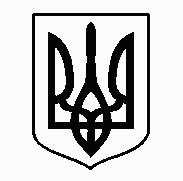 У К Р А Ї Н АЖовківська міська радаЛьвівського району Львівської області__- асесія VIII - го демократичного скликанняРІШЕННЯвід ________2022 р.     №___                                                   	                   м.ЖовкваПро затвердження передавального актумайна, активів та зобов’язань Сопошинськоїсільської ради Жовківського районуЛьвівської області        Керуючись ст. 25, 59 Закону України «Про місцеве самоврядування в Україні», Постановою Верховної Ради України від 17.07.2020 року № 807-IX «Про утворення та ліквідацію районів», ст.104, 111 Цивільного кодексу України, відповідно до Закону України «Про державну реєстрацію юридичних осіб та фізичних осіб – підприємців та громадських формувань», Закону України «Про бухгалтерський облік та фінансову звітність в Україні», ч.4 ст.31 Закону України «Про національний архівний фонд та архівні установи», на підставі рішення Жовківської міської ради № 36 від 07.12.2020 року «Про початок реорганізації Сопошинської сільської ради Жовківського району Львівської області шляхом приєднання до Жовківської міської ради Львівського району Львівської області», Жовківська міська радаВ И Р І Ш И Л А:1. Затвердити передавальний акт майна, активів та зобов’язань Сопошинської сільської ради Жовківського району Львівської області Жовківській міській раді Львівського району Львівської області (додається).2. Контроль за виконанням рішення покласти на комісію з питань планування соціально-економічного розвитку, бюджету, фінансів, інвестицій, торгівлі, послуг та розвитку підприємництва (М.Кожушко).Міський голова                                                                                      Олег ВОЛЬСЬКИЙ 